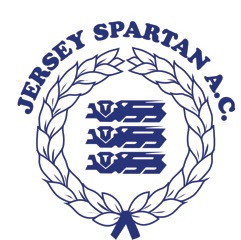 ***RESULTS***Andy Coughlan Memorial Race – 10 Miles – Sunday 06 May 2018 at 09.00 amThe Jersey Spartan Athletic Club held the annual "Andy Coughlan Memorial Race" over 10 miles from "Big Vern's" on the Five Mile Road to West Park, St Helier on Sunday 6th May in glorious hot sunny weather. The 1st competitor home of the 46 runners was Tom Perchard in 60 minutes exactly. He was followed by super veteran Phil Ahier in 60 minutes & 46 seconds, with Commonwealth Games Triathlete Ollie Turner 3rd in 61 minutes, 29 seconds. The first lady to finish was Claire Wilson in a time of 64 minutes and 15 seconds, ahead of runner up Heather Barker in 74 minutes, 33 seconds with Mandy Evans 3rd home in 76 minutes, 8 seconds. After the race prizes for the first four JSAC athletes were presented by Dave Woodsford the race organiser. He thanked the timekeeper Jim Evans and all the marshals who gave up their time to help at the event. Special thanks went to the race sponsors Jimmy Hickey and the families of Andy Coughlan and John Lyons.PosNameTimePlacingPlacing1Tom Perchard60.001st man2Phil Ahier60.462nd man/1st JSAC*2nd man/1st JSAC*3Ollie Turner61.293rd man4Brenton (Bomber) Lee61.404th man/2nd JSAC*4th man/2nd JSAC*5Alex Rafa61.405th man/3rd JSAC*5th man/3rd JSAC*6Ben Rowlingson62.456th man7Martin Higgins63.327th man8George Farley64.098th man9Clair Wilson64.151st lady10Gerard Mooney65.219th man/4th JSAC*9th man/4th JSAC*11Elas de George65.4712Errol O'Driscol68.1413Glenn Springate70.4514Jon Coote70.4915Finton Kennedy70.4916George Luilui72.0317Charles Le Fever74.2018Craig Chamberlain74.3019Heather Barker74.332nd lady/1st JSAC*2nd lady/1st JSAC*20Martin White75.3321Mandy Evans76.083rd lady/2nd JSAC*3rd lady/2nd JSAC*22Katie Cartwright75.554th lady23Ross Young77.3824Lawrence Parkinson88.0725Rob Benest80.4626Bernie Arthur80.5627Roy Bredonchel81.1028Judith Russell81.385th lady/3rd JSAC*5th lady/3rd JSAC*29Carl Parker81.4830Andy Fortune83.2431Gary le Couillard83.2832Dan Triun83.4833Susan Rice86.146th lady34John Robinson86.1635Debbie Kennedy86.177th lady36Jackie Davis88.168th lady37Dave Woodsford89.5138Terri O'Donoghue89.519th lady/4th JSAC*9th lady/4th JSAC*39Sue Mawson89.5440Vic Gonsalves94.4141Roy McCarthy96.1642Una Smith101.5543Geoff Nott106.5244John Drelaud135.00* Trophy winners* Trophy winners